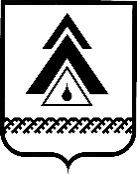 администрация Нижневартовского районаХанты-Мансийского автономного округа – ЮгрыПОСТАНОВЛЕНИЕО внесении изменений в постановление администрации района от 02.12.2013 № 2542 «Об утверждении муниципальной программы «Профилактика правонарушений в сфере общественного порядка в Нижневартовском районе на 2018–2025 годы и на период до 2030 года»Руководствуясь статьей 179 Бюджетного кодекса Российской Федерации, постановлением администрации района от 05.08.2013 № 1663                                        «О муниципальных программах Нижневартовского района», в целях уточнения финансирования мероприятий муниципальной программы:1. Внести в постановление администрации района от 02.12.2013 № 2542 «Об утверждении муниципальной программы «Профилактика правонарушений в сфере общественного порядка в Нижневартовском районе на 2018–2025 годы и на период до 2030 года» следующие изменения:1.1. Пункт 3 изложить в следующей редакции:«3. Определить общий объем финансирования муниципальной программы за счет средств бюджета района, средств бюджетов поселений, бюджета автономного округа в сумме 3928,96 тыс. рублей.Объемы финансирования подлежат корректировке в течение финансового года путем уточнения.».1.2. В приложении:1.2.1. Раздел «Финансовое обеспечение муниципальной программы» Паспорта муниципальной программы изложить в следующей редакции:1.2.2. Раздел IV изложить в следующей редакции:«IV. Характеристика основных мероприятий программыДля реализации программных мероприятий муниципальной программы предусмотрено решение следующих задач:1. «Создание условий для профилактики правонарушений»:«Проведение семинаров, круглых столов для представителей общественных организаций, специалистов, занимающихся профилактикой правонарушений» − направлено на совершенствование информационного                    и методического обеспечения профилактики правонарушений, повышение уровня профессиональной компетентности специалистов в сфере профилактики правонарушений;«Размещение на официальном веб-сайте администрации района информации о ходе реализации мероприятий муниципальной программы, в том числе о деятельности Межведомственной комиссии по профилактике правонарушений в районе, учебных и методических материалов в сфере профилактики правонарушений» − направлено на информирование общественности и общественных формирований о проводимой на территории района деятельности в сфере профилактики правонарушений;«Информирование граждан о способах и средствах правомерной защиты от преступных и иных посягательств через средства массовой информации» − направлено на повышение правовой грамотности граждан;«Проведение мероприятий, направленных на предупреждение                          и пресечение незаконной продажи алкогольной продукции на территории района» − направлено на повышение уровня правовой грамотности населения района, профилактику правонарушений, совершаемых в состоянии алкогольного опьянения;«Организация работы Советов профилактики по социальной адаптации лиц, склонных к совершению преступлений и административных правонарушений, при администрациях городских и сельских поселений района» − предполагает повышение уровня подготовки членов советов профилактики, своевременный и качественный контроль за лицами, склонными к совершению преступлений и административных правонарушений, а также лицами, вернувшимися из мест лишения свободы;«Привлечение населения района различных возрастных и социальных групп к участию в деятельности общественных формирований в сфере охраны общественного порядка: народных дружин, родительских патрулей, отрядов юных инспекторов дорожного движения» − направлено на вовлечение                         в деятельность по обеспечению правопорядка граждан, общественных формирований; стимулирование деятельности в городских и сельских поселениях района народных дружин, родительских патрулей, молодежных отрядов и др.;«Проведение мероприятий профилактической направленности (рейды, патрулирование и др.) с участием общественных формирований» − направлено на вовлечение в деятельность по обеспечению правопорядка граждан, общественных формирований, формирование правосознания жителей района;«Создание условий деятельности народных дружин» − направлено на материально-техническое обеспечение деятельности народных дружин, материальное стимулирование, личное страхование народных дружинников, участвующих в охране общественного порядка, пресечении преступлений и иных правонарушений. Предоставление субсидий на реализацию мероприятий будет осуществляться в соответствии с Порядком, приведенным в государственной программе Ханты-Мансийского автономного округа – Югры «О государственной политике в сфере обеспечения межнационального согласия, гражданского единства, отдельных прав и законных интересов граждан, а также в вопросах обеспечения общественного порядка и профилактики экстремизма, незаконного оборота и потребления наркотических средств и психотропных веществ в Ханты-Мансийском автономном округе − Югре в 2018−2025 годах и на период до 2030 года», утвержденной постановлением Правительства Ханты-Мансийского автономного округа − Югры от 09.10.2013 № 428-п.Уровень софинансирования за счет средств  бюджета автономного округа  определен в размере 70 процентов, уровень софинансирования бюджета поселений − 30 процентов. Субсидия предоставляется автономным  округом на основании соглашения, заключенного между ответственным исполнителем государственной программы и органом местного самоуправления муниципального образования;«Проведение в районе бесплатных консультаций для населения, позволяющих получать родителям экстренную психолого-педагогическую                 и юридическую помощь; оказание консультативно-практической помощи детям, попавшим в трудную жизненную ситуацию» − предполагает улучшение качества и доступности предоставления населению психолого-педагогической, наркологической и юридической помощи, родителям и детям, нуждающимся                      в ее оказании;«Организация временной трудозанятости несовершеннолетних, состоящих на различных видах профилактического учета» − направлено на организацию занятости несовершеннолетних общественно-полезным трудом, профилактику ранней преступности;«Организация в каникулярный период занятости детей, подростков и молодежи, проживающих в неблагополучных, малообеспеченных семьях» − направлено на организацию занятости несовершеннолетних общественно-полезным трудом, профилактику ранней преступности;«Реализация в образовательных учреждениях района программ                         и методик, направленных на формирование законопослушного поведения несовершеннолетних» − направлено на повышение эффективности и результативности деятельности специалистов образовательных учреждений района;«Обеспечение функционирования и развития систем видеонаблюдения                с целью повышения безопасности дорожного движения, информирования населения в городских поселениях Излучинск и Новоаганск» − направлено на повышение информированности населения и обеспечение функционирования систем. Предоставление субсидий на реализацию мероприятий будет осуществляться в соответствии с Порядком, приведенным в государственной программе Ханты-Мансийского автономного округа – Югры                                     «О государственной политике в сфере обеспечения межнационального согласия, гражданского единства, отдельных прав и законных интересов граждан, а также в вопросах обеспечения общественного порядка и профилактики экстремизма, незаконного оборота и потребления наркотических средств и психотропных веществ в Ханты-Мансийском автономном округе − Югре в 2018−2025 годах и на период до 2030 года», утвержденной постановлением Правительства Ханты-Мансийского автономного округа − Югры от 09.10.2013 № 428-п.Уровень софинансирования мероприятия автономным округом определен в размере 80 прцентов, уровень софинансирования бюджета поселений – 20 процентов. Субсидия предоставляется на основании соглашения, заключенного между ответственным исполнителем государственной программы и органом местного самоуправления муниципального образования;«Обеспечение функционирования и развития систем видеонаблюдения               в сфере общественного порядка в городских поселениях Излучинск                             и Новоаганск» − направлено на обеспечение контроля за возникающими очагами аварийности, криминогенностью отдельных мест массового пребывания людей, повышение мотивации соблюдения правил дорожного движения. Предоставление субсидий на реализацию мероприятий будет осуществляться в соответствии с Порядком, приведенным в государственной программе Ханты-Мансийского автономного округа – Югры                                     «О государственной политике в сфере обеспечения межнационального согласия, гражданского единства, отдельных прав и законных интересов граждан, а также в вопросах обеспечения общественного порядка и профилактики экстремизма, незаконного оборота и потребления наркотических средств и психотропных веществ в Ханты-Мансийском автономном округе − Югре в 2018−2025 годах и на период до 2030 года», утвержденной постановлением Правительства Ханты-Мансийского автономного округа − Югры от 09.10.2013 № 428-п.Уровень софинансирования мероприятия автономным округом определен в размере 80 процентов, уровень софинансирования бюджета поселений – 20 процентов. Субсидия предоставляется на основании соглашения, заключенного между ответственным исполнителем государственной программы и органом местного самоуправления муниципального образования.Программные мероприятия направлены на решение поставленной задачи   в комплексе в течение всего срока реализации муниципальной программы.».1.2.3. Приложение 2 к муниципальной программе изложить в новой редакции согласно приложению.3. Службе документационного обеспечения управления организации деятельности администрации района (Ю.В. Мороз) разместить постановление на официальном веб-сайте администрации района: www.nvraion.ru.4. Пресс-службе администрации района опубликовать постановление                 в приложении «Официальный бюллетень» к районной газете «Новости Приобья».5. Постановление вступает в силу после его официального опубликования (обнародования).6. Контроль за выполнением постановления оставляю за собой.Исполняющий обязанностиглавы района                                                                                  Т.А. КолокольцеваПриложение к постановлениюадминистрации районаот 12.04.2018 № 823Приложение 2 к муниципальной программе «Профилактика правонарушений в сфере общественного порядка в Нижневартовском районе на 2018–2025 годы на период до 2030 года» Перечень программных мероприятий муниципальной программы«Профилактика правонарушений в сфере общественного порядка в Нижневартовском районена 2018–2025 годы и на период до 2030 года».».от 12.04.2018г. Нижневартовск№ 823          «Финансовое обеспечение муниципальной программыобщий объем финансирования мероприятий муниципальной программы составляет 3 928,96 тыс. рублей., в том числе:за счет средств бюджета Ханты-Мансийского автономного округа – Югры – 3 047,30 тыс. рублей,бюджетов поселений – 881,66 тыс. рублей».№п/пНаименование основного мероприятия муниципальной программы (наименование мероприятия /объекта)Ответственный исполнитель/соисполнительИсточники финансированияНомер показателя из таблицы «Целевых показателей муниципальной программы»Номер показателя из таблицы «Целевых показателей муниципальной программы»Номер показателя из таблицы «Целевых показателей муниципальной программы»Финансовые затраты на реализацию(тыс. рублей)Финансовые затраты на реализацию(тыс. рублей)Финансовые затраты на реализацию(тыс. рублей)Финансовые затраты на реализацию(тыс. рублей)Финансовые затраты на реализацию(тыс. рублей)Финансовые затраты на реализацию(тыс. рублей)Финансовые затраты на реализацию(тыс. рублей)Финансовые затраты на реализацию(тыс. рублей)Финансовые затраты на реализацию(тыс. рублей)Финансовые затраты на реализацию(тыс. рублей)Финансовые затраты на реализацию(тыс. рублей)Финансовые затраты на реализацию(тыс. рублей)Финансовые затраты на реализацию(тыс. рублей)Финансовые затраты на реализацию(тыс. рублей)Финансовые затраты на реализацию(тыс. рублей)Финансовые затраты на реализацию(тыс. рублей)Финансовые затраты на реализацию(тыс. рублей)Финансовые затраты на реализацию(тыс. рублей)Финансовые затраты на реализацию(тыс. рублей)Финансовые затраты на реализацию(тыс. рублей)Финансовые затраты на реализацию(тыс. рублей)Финансовые затраты на реализацию(тыс. рублей)Финансовые затраты на реализацию(тыс. рублей)Финансовые затраты на реализацию(тыс. рублей)Финансовые затраты на реализацию(тыс. рублей)Финансовые затраты на реализацию(тыс. рублей)№п/пНаименование основного мероприятия муниципальной программы (наименование мероприятия /объекта)Ответственный исполнитель/соисполнительИсточники финансированияНомер показателя из таблицы «Целевых показателей муниципальной программы»Номер показателя из таблицы «Целевых показателей муниципальной программы»Номер показателя из таблицы «Целевых показателей муниципальной программы»всегов том числев том числев том числев том числев том числев том числев том числев том числев том числев том числев том числев том числев том числев том числев том числев том числев том числев том числев том числев том числев том числев том числев том числев том числев том числе№п/пНаименование основного мероприятия муниципальной программы (наименование мероприятия /объекта)Ответственный исполнитель/соисполнительИсточники финансированияНомер показателя из таблицы «Целевых показателей муниципальной программы»Номер показателя из таблицы «Целевых показателей муниципальной программы»Номер показателя из таблицы «Целевых показателей муниципальной программы»всего2018год2018год2018год2019 год2019 год2020 год2020 год2020 год2020 год2020 год2021 год2021 год2021 год2022 год2022 год2022 год2023 год2023 год2023 год2024 год2024 год2025 год2025 год2026−2030 годы2026−2030 годы123455567778899999101010111111121212131314141515Цель: совершенствование системы социальной профилактики правонарушений, повышение уровня правовой грамотности для формирования правосознания жителей Нижневартовского районаЦель: совершенствование системы социальной профилактики правонарушений, повышение уровня правовой грамотности для формирования правосознания жителей Нижневартовского районаЦель: совершенствование системы социальной профилактики правонарушений, повышение уровня правовой грамотности для формирования правосознания жителей Нижневартовского районаЦель: совершенствование системы социальной профилактики правонарушений, повышение уровня правовой грамотности для формирования правосознания жителей Нижневартовского районаЦель: совершенствование системы социальной профилактики правонарушений, повышение уровня правовой грамотности для формирования правосознания жителей Нижневартовского районаЦель: совершенствование системы социальной профилактики правонарушений, повышение уровня правовой грамотности для формирования правосознания жителей Нижневартовского районаЦель: совершенствование системы социальной профилактики правонарушений, повышение уровня правовой грамотности для формирования правосознания жителей Нижневартовского районаЦель: совершенствование системы социальной профилактики правонарушений, повышение уровня правовой грамотности для формирования правосознания жителей Нижневартовского районаЦель: совершенствование системы социальной профилактики правонарушений, повышение уровня правовой грамотности для формирования правосознания жителей Нижневартовского районаЦель: совершенствование системы социальной профилактики правонарушений, повышение уровня правовой грамотности для формирования правосознания жителей Нижневартовского районаЦель: совершенствование системы социальной профилактики правонарушений, повышение уровня правовой грамотности для формирования правосознания жителей Нижневартовского районаЦель: совершенствование системы социальной профилактики правонарушений, повышение уровня правовой грамотности для формирования правосознания жителей Нижневартовского районаЦель: совершенствование системы социальной профилактики правонарушений, повышение уровня правовой грамотности для формирования правосознания жителей Нижневартовского районаЦель: совершенствование системы социальной профилактики правонарушений, повышение уровня правовой грамотности для формирования правосознания жителей Нижневартовского районаЦель: совершенствование системы социальной профилактики правонарушений, повышение уровня правовой грамотности для формирования правосознания жителей Нижневартовского районаЦель: совершенствование системы социальной профилактики правонарушений, повышение уровня правовой грамотности для формирования правосознания жителей Нижневартовского районаЦель: совершенствование системы социальной профилактики правонарушений, повышение уровня правовой грамотности для формирования правосознания жителей Нижневартовского районаЦель: совершенствование системы социальной профилактики правонарушений, повышение уровня правовой грамотности для формирования правосознания жителей Нижневартовского районаЦель: совершенствование системы социальной профилактики правонарушений, повышение уровня правовой грамотности для формирования правосознания жителей Нижневартовского районаЦель: совершенствование системы социальной профилактики правонарушений, повышение уровня правовой грамотности для формирования правосознания жителей Нижневартовского районаЦель: совершенствование системы социальной профилактики правонарушений, повышение уровня правовой грамотности для формирования правосознания жителей Нижневартовского районаЦель: совершенствование системы социальной профилактики правонарушений, повышение уровня правовой грамотности для формирования правосознания жителей Нижневартовского районаЦель: совершенствование системы социальной профилактики правонарушений, повышение уровня правовой грамотности для формирования правосознания жителей Нижневартовского районаЦель: совершенствование системы социальной профилактики правонарушений, повышение уровня правовой грамотности для формирования правосознания жителей Нижневартовского районаЦель: совершенствование системы социальной профилактики правонарушений, повышение уровня правовой грамотности для формирования правосознания жителей Нижневартовского районаЦель: совершенствование системы социальной профилактики правонарушений, повышение уровня правовой грамотности для формирования правосознания жителей Нижневартовского районаЦель: совершенствование системы социальной профилактики правонарушений, повышение уровня правовой грамотности для формирования правосознания жителей Нижневартовского районаЦель: совершенствование системы социальной профилактики правонарушений, повышение уровня правовой грамотности для формирования правосознания жителей Нижневартовского районаЦель: совершенствование системы социальной профилактики правонарушений, повышение уровня правовой грамотности для формирования правосознания жителей Нижневартовского районаЦель: совершенствование системы социальной профилактики правонарушений, повышение уровня правовой грамотности для формирования правосознания жителей Нижневартовского районаЦель: совершенствование системы социальной профилактики правонарушений, повышение уровня правовой грамотности для формирования правосознания жителей Нижневартовского районаЦель: совершенствование системы социальной профилактики правонарушений, повышение уровня правовой грамотности для формирования правосознания жителей Нижневартовского районаЦель: совершенствование системы социальной профилактики правонарушений, повышение уровня правовой грамотности для формирования правосознания жителей Нижневартовского районаЗадача: создание и совершенствование условий для профилактики и обеспечения общественного порядкаЗадача: создание и совершенствование условий для профилактики и обеспечения общественного порядкаЗадача: создание и совершенствование условий для профилактики и обеспечения общественного порядкаЗадача: создание и совершенствование условий для профилактики и обеспечения общественного порядкаЗадача: создание и совершенствование условий для профилактики и обеспечения общественного порядкаЗадача: создание и совершенствование условий для профилактики и обеспечения общественного порядкаЗадача: создание и совершенствование условий для профилактики и обеспечения общественного порядкаЗадача: создание и совершенствование условий для профилактики и обеспечения общественного порядкаЗадача: создание и совершенствование условий для профилактики и обеспечения общественного порядкаЗадача: создание и совершенствование условий для профилактики и обеспечения общественного порядкаЗадача: создание и совершенствование условий для профилактики и обеспечения общественного порядкаЗадача: создание и совершенствование условий для профилактики и обеспечения общественного порядкаЗадача: создание и совершенствование условий для профилактики и обеспечения общественного порядкаЗадача: создание и совершенствование условий для профилактики и обеспечения общественного порядкаЗадача: создание и совершенствование условий для профилактики и обеспечения общественного порядкаЗадача: создание и совершенствование условий для профилактики и обеспечения общественного порядкаЗадача: создание и совершенствование условий для профилактики и обеспечения общественного порядкаЗадача: создание и совершенствование условий для профилактики и обеспечения общественного порядкаЗадача: создание и совершенствование условий для профилактики и обеспечения общественного порядкаЗадача: создание и совершенствование условий для профилактики и обеспечения общественного порядкаЗадача: создание и совершенствование условий для профилактики и обеспечения общественного порядкаЗадача: создание и совершенствование условий для профилактики и обеспечения общественного порядкаЗадача: создание и совершенствование условий для профилактики и обеспечения общественного порядкаЗадача: создание и совершенствование условий для профилактики и обеспечения общественного порядкаЗадача: создание и совершенствование условий для профилактики и обеспечения общественного порядкаЗадача: создание и совершенствование условий для профилактики и обеспечения общественного порядкаЗадача: создание и совершенствование условий для профилактики и обеспечения общественного порядкаЗадача: создание и совершенствование условий для профилактики и обеспечения общественного порядкаЗадача: создание и совершенствование условий для профилактики и обеспечения общественного порядкаЗадача: создание и совершенствование условий для профилактики и обеспечения общественного порядкаЗадача: создание и совершенствование условий для профилактики и обеспечения общественного порядкаЗадача: создание и совершенствование условий для профилактики и обеспечения общественного порядкаЗадача: создание и совершенствование условий для профилактики и обеспечения общественного порядка1.Создание условий для профилактики правонарушенийотдел по вопросам общественной безопасности администрации районавсего1-5,7-101-5,7-101-5,7-103928,961828,021828,021828,021047,131047,131047,131053,811053,811053,810,00,00,00,00,00,00,00,00,00,00,00,00,00,00,00,01.Создание условий для профилактики правонарушенийотдел по вопросам общественной безопасности администрации районабюджет автономного округа1-5,7-101-5,7-101-5,7-103047,301431,001431,001431,00805,80805,80805,80810,50810,50810,500,00,00,00,00,00,00,00,00,00,00,00,00,00,00,00,01.Создание условий для профилактики правонарушенийотдел по вопросам общественной безопасности администрации районабюджет поселений1-5,7-101-5,7-101-5,7-10881,66397,02397,02397,02241,33241,33241,33243,31243,31243,310,00,00,00,00,00,00,00,00,00,00,00,00,00,00,00,01.1.Проведение семинаров, круглых столов для представителей общественных организаций, специалистов, занимающихся профилактикой правонарушенийуправление образования и молодежной политики администрации районавсегохххза счет финансирования основной деятельности исполнителяза счет финансирования основной деятельности исполнителяза счет финансирования основной деятельности исполнителяза счет финансирования основной деятельности исполнителяза счет финансирования основной деятельности исполнителяза счет финансирования основной деятельности исполнителяза счет финансирования основной деятельности исполнителяза счет финансирования основной деятельности исполнителяза счет финансирования основной деятельности исполнителяза счет финансирования основной деятельности исполнителяза счет финансирования основной деятельности исполнителяза счет финансирования основной деятельности исполнителяза счет финансирования основной деятельности исполнителяза счет финансирования основной деятельности исполнителяза счет финансирования основной деятельности исполнителяза счет финансирования основной деятельности исполнителяза счет финансирования основной деятельности исполнителяза счет финансирования основной деятельности исполнителяза счет финансирования основной деятельности исполнителяза счет финансирования основной деятельности исполнителяза счет финансирования основной деятельности исполнителяза счет финансирования основной деятельности исполнителяза счет финансирования основной деятельности исполнителяза счет финансирования основной деятельности исполнителяза счет финансирования основной деятельности исполнителяза счет финансирования основной деятельности исполнителя1.2.Размещение на официальном веб-сайте администрации района информации о ходе реализации мероприятий муниципальной программы, в том числе о деятельности Комиссии по профилактике правонарушений в районе, методических материалов в сфере профилактики правонарушенийотдел по вопросам общественной безопасности администрации района;пресс-служба администрации района;отдел по информатизации и сетевым ресурсам администрации районавсегохххза счет финансирования основной деятельности исполнителяза счет финансирования основной деятельности исполнителяза счет финансирования основной деятельности исполнителяза счет финансирования основной деятельности исполнителяза счет финансирования основной деятельности исполнителяза счет финансирования основной деятельности исполнителяза счет финансирования основной деятельности исполнителяза счет финансирования основной деятельности исполнителяза счет финансирования основной деятельности исполнителяза счет финансирования основной деятельности исполнителяза счет финансирования основной деятельности исполнителяза счет финансирования основной деятельности исполнителяза счет финансирования основной деятельности исполнителяза счет финансирования основной деятельности исполнителяза счет финансирования основной деятельности исполнителяза счет финансирования основной деятельности исполнителяза счет финансирования основной деятельности исполнителяза счет финансирования основной деятельности исполнителяза счет финансирования основной деятельности исполнителяза счет финансирования основной деятельности исполнителяза счет финансирования основной деятельности исполнителяза счет финансирования основной деятельности исполнителяза счет финансирования основной деятельности исполнителяза счет финансирования основной деятельности исполнителяза счет финансирования основной деятельности исполнителяза счет финансирования основной деятельности исполнителя1.3.Информирование граждан о способах и средствах правомерной защиты от преступных и иных посягательств через средства массовой информациипресс-служба администрации районавсегохххза счет финансирования основной деятельности исполнителяза счет финансирования основной деятельности исполнителяза счет финансирования основной деятельности исполнителяза счет финансирования основной деятельности исполнителяза счет финансирования основной деятельности исполнителяза счет финансирования основной деятельности исполнителяза счет финансирования основной деятельности исполнителяза счет финансирования основной деятельности исполнителяза счет финансирования основной деятельности исполнителяза счет финансирования основной деятельности исполнителяза счет финансирования основной деятельности исполнителяза счет финансирования основной деятельности исполнителяза счет финансирования основной деятельности исполнителяза счет финансирования основной деятельности исполнителяза счет финансирования основной деятельности исполнителяза счет финансирования основной деятельности исполнителяза счет финансирования основной деятельности исполнителяза счет финансирования основной деятельности исполнителяза счет финансирования основной деятельности исполнителяза счет финансирования основной деятельности исполнителяза счет финансирования основной деятельности исполнителяза счет финансирования основной деятельности исполнителяза счет финансирования основной деятельности исполнителяза счет финансирования основной деятельности исполнителяза счет финансирования основной деятельности исполнителяза счет финансирования основной деятельности исполнителя1.4.Проведение мероприятий, направленных на предупреждение и пресечение незаконной продажи алкогольной продукции на территории районаотдел потребительского рынка и защиты прав потребителей департамента экономики администрации районавсегохххза счет финансирования основной деятельности исполнителяза счет финансирования основной деятельности исполнителяза счет финансирования основной деятельности исполнителяза счет финансирования основной деятельности исполнителяза счет финансирования основной деятельности исполнителяза счет финансирования основной деятельности исполнителяза счет финансирования основной деятельности исполнителяза счет финансирования основной деятельности исполнителяза счет финансирования основной деятельности исполнителяза счет финансирования основной деятельности исполнителяза счет финансирования основной деятельности исполнителяза счет финансирования основной деятельности исполнителяза счет финансирования основной деятельности исполнителяза счет финансирования основной деятельности исполнителяза счет финансирования основной деятельности исполнителяза счет финансирования основной деятельности исполнителяза счет финансирования основной деятельности исполнителяза счет финансирования основной деятельности исполнителяза счет финансирования основной деятельности исполнителяза счет финансирования основной деятельности исполнителяза счет финансирования основной деятельности исполнителяза счет финансирования основной деятельности исполнителяза счет финансирования основной деятельности исполнителяза счет финансирования основной деятельности исполнителяза счет финансирования основной деятельности исполнителяза счет финансирования основной деятельности исполнителя1.5.Привлечение населения района различных возрастных и социальных групп к участию в деятельности общественных формирований в сфере охраны общественного порядка:народных дружин;родительских патрулейадминистрации городских и сельских поселений района (по согласованию);управление образования и молодежной политики администрации районавсегохххза счет финансирования основной деятельности исполнителяза счет финансирования основной деятельности исполнителяза счет финансирования основной деятельности исполнителяза счет финансирования основной деятельности исполнителяза счет финансирования основной деятельности исполнителяза счет финансирования основной деятельности исполнителяза счет финансирования основной деятельности исполнителяза счет финансирования основной деятельности исполнителяза счет финансирования основной деятельности исполнителяза счет финансирования основной деятельности исполнителяза счет финансирования основной деятельности исполнителяза счет финансирования основной деятельности исполнителяза счет финансирования основной деятельности исполнителяза счет финансирования основной деятельности исполнителяза счет финансирования основной деятельности исполнителяза счет финансирования основной деятельности исполнителяза счет финансирования основной деятельности исполнителяза счет финансирования основной деятельности исполнителяза счет финансирования основной деятельности исполнителяза счет финансирования основной деятельности исполнителяза счет финансирования основной деятельности исполнителяза счет финансирования основной деятельности исполнителяза счет финансирования основной деятельности исполнителяза счет финансирования основной деятельности исполнителяза счет финансирования основной деятельности исполнителяза счет финансирования основной деятельности исполнителя1.6.Проведение мероприятий профилактической направленности (рейды, патрулирование) с участием общественных формированийадминистрации городских и сельских поселений района (по согласованию);управление образования и молодежной политики администрации районавсегохххза счет финансирования основной деятельности исполнителяза счет финансирования основной деятельности исполнителяза счет финансирования основной деятельности исполнителяза счет финансирования основной деятельности исполнителяза счет финансирования основной деятельности исполнителяза счет финансирования основной деятельности исполнителяза счет финансирования основной деятельности исполнителяза счет финансирования основной деятельности исполнителяза счет финансирования основной деятельности исполнителяза счет финансирования основной деятельности исполнителяза счет финансирования основной деятельности исполнителяза счет финансирования основной деятельности исполнителяза счет финансирования основной деятельности исполнителяза счет финансирования основной деятельности исполнителяза счет финансирования основной деятельности исполнителяза счет финансирования основной деятельности исполнителяза счет финансирования основной деятельности исполнителяза счет финансирования основной деятельности исполнителяза счет финансирования основной деятельности исполнителяза счет финансирования основной деятельности исполнителяза счет финансирования основной деятельности исполнителяза счет финансирования основной деятельности исполнителяза счет финансирования основной деятельности исполнителяза счет финансирования основной деятельности исполнителяза счет финансирования основной деятельности исполнителяза счет финансирования основной деятельности исполнителя1.7.Создание условий деятельности народных дружинадминистрации городских и сельских поселений района (по согласованию)всегоххх958,82958,82314,14314,14314,14319,00319,00319,00325,68325,68325,68325,680,00,00,00,00,00,00,00,00,00,00,00,00,00,01.7.Создание условий деятельности народных дружинадминистрации городских и сельских поселений района (по согласованию)бюджет автономного округаххх671,20671,20219,90219,90219,90223,30223,30223,30228,00228,00228,00228,000,00,00,00,00,00,00,00,00,00,00,00,00,00,01.7.Создание условий деятельности народных дружинадминистрации городских и сельских поселений района (по согласованию)бюджет поселенийххх287,62287,6294,2494,2494,2495,7095,7095,7097,6897,6897,6897,680,00,00,00,00,00,00,00,00,00,00,00,00,00,01.7.1.Городское поселение Излучинскадминистрация городского поселения Излучинск (по согласованию)всегоххх303,77303,7798,5798,5798,57101,00101,00101,00104,20104,20104,20104,200,00,00,00,00,00,00,00,00,00,00,00,00,00,01.7.1.Городское поселение Излучинскадминистрация городского поселения Излучинск (по согласованию)бюджет автономного округаххх212,65212,6569,0069,0069,0070,7070,7070,7072,9572,9572,9572,950,00,00,00,00,00,00,00,00,00,00,00,00,00,01.7.1.Городское поселение Излучинскадминистрация городского поселения Излучинск (по согласованию)бюджет поселенийххх91,1291,1229,5729,5729,5730,3030,3030,3031,2531,2531,2531,250,00,00,00,00,00,00,00,00,00,00,00,00,00,01.7.2.Городское поселение Новоаганскадминистрация городского поселения Новоаганск (по согласованию)всегоххх303,77303,7798,5798,5798,57101,00101,00101,00104,20104,20104,20104,200,00,00,00,00,00,00,00,00,00,00,00,00,00,01.7.2.Городское поселение Новоаганскадминистрация городского поселения Новоаганск (по согласованию)бюджет автономного округаххх212,65212,6569,0069,0069,0070,7070,7070,7072,9572,9572,9572,950,00,00,00,00,00,00,00,00,00,00,00,00,00,01.7.2.Городское поселение Новоаганскадминистрация городского поселения Новоаганск (по согласованию)бюджет поселенийххх91,1291,1229,5729,5729,5730,3030,3030,3031,2531,2531,2531,250,00,00,00,00,00,00,00,00,00,00,00,00,00,01.7.3.Сельское поселение Ватаадминистрация сельского поселения Вата (по согласованию)всегоххх64,3064,3021,4321,4321,4321,4321,4321,4321,4421,4421,4421,440,00,00,00,00,00,00,00,00,00,00,00,00,00,01.7.3.Сельское поселение Ватаадминистрация сельского поселения Вата (по согласованию)бюджет автономного округаххх45,0145,0115,0015,0015,0015,0015,0015,0015,0115,0115,0115,010,00,00,00,00,00,00,00,00,00,00,00,00,00,01.7.3.Сельское поселение Ватаадминистрация сельского поселения Вата (по согласованию)бюджет поселенийххх19,2919,296,436,436,436,436,436,436,436,436,436,430,00,00,00,00,00,00,00,00,00,00,00,00,00,01.7.4.Сельское поселение Ваховскадминистрация сельского поселения Ваховск (по согласованию)всегоххх52,9052,9017,5717,5717,5717,5717,5717,5717,7617,7617,7617,760,00,00,00,00,00,00,00,00,00,00,00,00,00,01.7.4.Сельское поселение Ваховскадминистрация сельского поселения Ваховск (по согласованию)бюджет автономного округаххх37,0337,0312,3012,3012,3012,3012,3012,3012,4312,4312,4312,430,00,00,00,00,00,00,00,00,00,00,00,00,00,01.7.4.Сельское поселение Ваховскадминистрация сельского поселения Ваховск (по согласованию)бюджет поселенийххх15,8715,875,275,275,275,275,275,275,335,335,335,330,00,00,00,00,00,00,00,00,00,00,00,00,00,01.7.5.Сельское поселение Зайцева Речкаадминистрация сельского поселения Зайцева Речка (по согласованию)всегоххх52,7452,7417,5717,5717,5717,5717,5717,5717,6017,6017,6017,600,00,00,00,00,00,00,00,00,00,00,00,00,00,01.7.5.Сельское поселение Зайцева Речкаадминистрация сельского поселения Зайцева Речка (по согласованию)бюджет автономного округаххх36,9236,9212,3012,3012,3012,3012,3012,3012,3212,3212,3212,320,00,00,00,00,00,00,00,00,00,00,00,00,00,01.7.5.Сельское поселение Зайцева Речкаадминистрация сельского поселения Зайцева Речка (по согласованию)бюджет поселенийххх15,8215,825,275,275,275,275,275,275,285,285,285,280,00,00,00,00,00,00,00,00,00,00,00,00,00,01.7.6.Сельское поселение Ларьякадминистрация сельского поселения Ларьяк (по согласованию)всегоххх64,3064,3021,4321,4321,4321,4321,4321,4321,4421,4421,4421,440,00,00,00,00,00,00,00,00,00,00,00,00,00,01.7.6.Сельское поселение Ларьякадминистрация сельского поселения Ларьяк (по согласованию)бюджет автономного округаххх45,0145,0115,0015,0015,0015,0015,0015,0015,0115,0115,0115,010,00,00,00,00,00,00,00,00,00,00,00,00,00,01.7.6.Сельское поселение Ларьякадминистрация сельского поселения Ларьяк (по согласованию)бюджет поселенийххх19,2919,296,436,436,436,436,436,436,436,436,436,430,00,00,00,00,00,00,00,00,00,00,00,00,00,01.7.7.Сельское поселение Покурадминистрация сельского поселения Покур (по согласованию)всегоххх64,3064,3021,4321,4321,4321,4321,4321,4321,4421,4421,4421,440,00,00,00,00,00,00,00,00,00,00,00,00,00,01.7.7.Сельское поселение Покурадминистрация сельского поселения Покур (по согласованию)бюджет автономного округаххх45,0145,0115,0015,0015,0015,0015,0015,0015,0115,0115,0115,010,00,00,00,00,00,00,00,00,00,00,00,00,00,01.7.7.Сельское поселение Покурадминистрация сельского поселения Покур (по согласованию)бюджет поселенийххх19,2919,296,436,436,436,436,436,436,436,436,436,430,00,00,00,00,00,00,00,00,00,00,00,00,00,01.7.8.Сельское поселение Аганадминистрация сельского поселения Аган (по согласованию)всегоххх52,7452,7417,5717,5717,5717,5717,5717,5717,6017,6017,6017,600,00,00,00,00,00,00,00,00,00,00,00,00,00,01.7.8.Сельское поселение Аганадминистрация сельского поселения Аган (по согласованию)бюджет автономного округаххх36,9236,9212,3012,3012,3012,3012,3012,3012,3212,3212,3212,320,00,00,00,00,00,00,00,00,00,00,00,00,00,01.7.8.Сельское поселение Аганадминистрация сельского поселения Аган (по согласованию)бюджет поселенийххх15,8215,825,275,275,275,275,275,275,285,285,285,280,00,00,00,00,00,00,00,00,00,00,00,00,00,01.8.Проведение в районе бесплатных консультаций для населения, позволяющих получать родителям экстренную психолого-педагогическую и юридическую помощь; оказание консультативно-практической помощи детям, попавшим в трудную жизненную ситуациюуправление образования и молодежной политики администрации района;отдел по организации деятельности комиссии по делам несовершеннолетних и защите их прав администрации районавсегохххза счет финансирования основной деятельности исполнителяза счет финансирования основной деятельности исполнителяза счет финансирования основной деятельности исполнителяза счет финансирования основной деятельности исполнителяза счет финансирования основной деятельности исполнителяза счет финансирования основной деятельности исполнителяза счет финансирования основной деятельности исполнителяза счет финансирования основной деятельности исполнителяза счет финансирования основной деятельности исполнителяза счет финансирования основной деятельности исполнителяза счет финансирования основной деятельности исполнителяза счет финансирования основной деятельности исполнителяза счет финансирования основной деятельности исполнителяза счет финансирования основной деятельности исполнителяза счет финансирования основной деятельности исполнителяза счет финансирования основной деятельности исполнителяза счет финансирования основной деятельности исполнителяза счет финансирования основной деятельности исполнителяза счет финансирования основной деятельности исполнителяза счет финансирования основной деятельности исполнителяза счет финансирования основной деятельности исполнителяза счет финансирования основной деятельности исполнителяза счет финансирования основной деятельности исполнителяза счет финансирования основной деятельности исполнителяза счет финансирования основной деятельности исполнителяза счет финансирования основной деятельности исполнителя1.9.Организация временной трудозанятости несовершеннолетних, состоящих на различных видах профилактического учетауправление образования и молодежной политики администрации района;отдел по организации деятельности комиссии по делам несовершеннолетних и защите их прав администрации районавсегохххза счет финансирования основной деятельности исполнителяза счет финансирования основной деятельности исполнителяза счет финансирования основной деятельности исполнителяза счет финансирования основной деятельности исполнителяза счет финансирования основной деятельности исполнителяза счет финансирования основной деятельности исполнителяза счет финансирования основной деятельности исполнителяза счет финансирования основной деятельности исполнителяза счет финансирования основной деятельности исполнителяза счет финансирования основной деятельности исполнителяза счет финансирования основной деятельности исполнителяза счет финансирования основной деятельности исполнителяза счет финансирования основной деятельности исполнителяза счет финансирования основной деятельности исполнителяза счет финансирования основной деятельности исполнителяза счет финансирования основной деятельности исполнителяза счет финансирования основной деятельности исполнителяза счет финансирования основной деятельности исполнителяза счет финансирования основной деятельности исполнителяза счет финансирования основной деятельности исполнителяза счет финансирования основной деятельности исполнителяза счет финансирования основной деятельности исполнителяза счет финансирования основной деятельности исполнителяза счет финансирования основной деятельности исполнителяза счет финансирования основной деятельности исполнителяза счет финансирования основной деятельности исполнителя1.10.Организация в каникулярный период занятости детей, подростков и молодежи, проживающих в неблагополучных, малообеспеченных семьяхуправление образования и молодежной политики администрации района;отдел по физической культуре и спорту администрации района;отдел по организации деятельности комиссии по делам несовершеннолетних и защите их прав администрации районавсегохххза счет финансирования основной деятельности исполнителяза счет финансирования основной деятельности исполнителяза счет финансирования основной деятельности исполнителяза счет финансирования основной деятельности исполнителяза счет финансирования основной деятельности исполнителяза счет финансирования основной деятельности исполнителяза счет финансирования основной деятельности исполнителяза счет финансирования основной деятельности исполнителяза счет финансирования основной деятельности исполнителяза счет финансирования основной деятельности исполнителяза счет финансирования основной деятельности исполнителяза счет финансирования основной деятельности исполнителяза счет финансирования основной деятельности исполнителяза счет финансирования основной деятельности исполнителяза счет финансирования основной деятельности исполнителяза счет финансирования основной деятельности исполнителяза счет финансирования основной деятельности исполнителяза счет финансирования основной деятельности исполнителяза счет финансирования основной деятельности исполнителяза счет финансирования основной деятельности исполнителяза счет финансирования основной деятельности исполнителяза счет финансирования основной деятельности исполнителяза счет финансирования основной деятельности исполнителяза счет финансирования основной деятельности исполнителяза счет финансирования основной деятельности исполнителяза счет финансирования основной деятельности исполнителя1.11.Реализация в образовательных учреждениях района программ и методик, направленных на формирование законопослушного поведения несовершеннолетнихуправление образования и молодежной политики администрации районавсегохххза счет финансирования основной деятельности исполнителяза счет финансирования основной деятельности исполнителяза счет финансирования основной деятельности исполнителяза счет финансирования основной деятельности исполнителяза счет финансирования основной деятельности исполнителяза счет финансирования основной деятельности исполнителяза счет финансирования основной деятельности исполнителяза счет финансирования основной деятельности исполнителяза счет финансирования основной деятельности исполнителяза счет финансирования основной деятельности исполнителяза счет финансирования основной деятельности исполнителяза счет финансирования основной деятельности исполнителяза счет финансирования основной деятельности исполнителяза счет финансирования основной деятельности исполнителяза счет финансирования основной деятельности исполнителяза счет финансирования основной деятельности исполнителяза счет финансирования основной деятельности исполнителяза счет финансирования основной деятельности исполнителяза счет финансирования основной деятельности исполнителяза счет финансирования основной деятельности исполнителяза счет финансирования основной деятельности исполнителяза счет финансирования основной деятельности исполнителяза счет финансирования основной деятельности исполнителяза счет финансирования основной деятельности исполнителяза счет финансирования основной деятельности исполнителяза счет финансирования основной деятельности исполнителя1.12.Обеспечение функционирования и развития систем видеонаблюдения  с целью повышения безопасности дорожного движения, информирования населения в городских поселениях Излучинск и Новоаганскадминистрации городских и сельских поселений района (по согласованию)всего1463,891463,89404,63404,63404,63529,63529,63529,63529,63529,63529,63529,63529,630,00,00,00,00,00,00,00,00,00,00,00,00,01.12.Обеспечение функционирования и развития систем видеонаблюдения  с целью повышения безопасности дорожного движения, информирования населения в городских поселениях Излучинск и Новоаганскадминистрации городских и сельских поселений района (по согласованию)бюджет автономного округа1171,101171,10323,70323,70323,70423,70423,70423,70423,70423,70423,70423,70423,700,00,00,00,00,00,00,00,00,00,00,00,00,01.12.Обеспечение функционирования и развития систем видеонаблюдения  с целью повышения безопасности дорожного движения, информирования населения в городских поселениях Излучинск и Новоаганскадминистрации городских и сельских поселений района (по согласованию)бюджет поселений292,79292,7980,9380,9380,93105,93105,93105,93105,93105,93105,93105,93105,930,00,00,00,00,00,00,00,00,00,00,00,00,01.12.1.Городское поселение Излучинскадминистрация городского поселения Излучинск (по согласованию)всегоххх1013,891013,89254,63254,63254,63379,63379,63379,63379,63379,63379,63379,63379,630,00,00,00,00,00,00,00,00,00,00,00,00,01.12.1.Городское поселение Излучинскадминистрация городского поселения Излучинск (по согласованию)бюджет автономного округа811,10811,10203,70203,70203,70303,70303,70303,70303,70303,70303,70303,70303,700,00,00,00,00,00,00,00,00,00,00,00,00,01.12.1.Городское поселение Излучинскадминистрация городского поселения Излучинск (по согласованию)бюджет поселений202,79202,7950,9350,9350,9375,9375,9375,9375,9375,9375,9375,9375,930,00,00,00,00,00,00,00,00,00,00,00,00,01.12.2.Городское поселение Новоаганскадминистрация городского поселения Новоаганск (по согласованию)всегоххх450,00450,00150,00150,00150,00150,00150,00150,00150,00150,00150,00150,00150,000,00,00,00,00,00,00,00,00,00,00,00,00,01.12.2.Городское поселение Новоаганскадминистрация городского поселения Новоаганск (по согласованию)бюджет автономного округа360,00360,00120,00120,00120,00120,00120,00120,00120,00120,00120,00120,00120,000,00,00,00,00,00,00,00,00,00,00,00,00,01.12.2.Городское поселение Новоаганскадминистрация городского поселения Новоаганск (по согласованию)бюджет поселений90,0090,0030,0030,0030,0030,0030,0030,0030,0030,0030,0030,0030,000,00,00,00,00,00,00,00,00,00,00,00,00,01.13.Обеспечение функционирования и развития систем видеонаблюдения в сфере общественного порядка в городских поселениях Излучинск и Новоаганскадминистрации городских поселений (по согласованию)всего1506,251506,251109,251109,251109,25198,50198,50198,50198,50198,50198,50198,50198,500,00,00,00,00,00,00,00,00,00,00,00,00,01.13.Обеспечение функционирования и развития систем видеонаблюдения в сфере общественного порядка в городских поселениях Излучинск и Новоаганскадминистрации городских поселений (по согласованию)бюджет автономного округа1205,001205,00887,40887,40887,40158,80158,80158,80158,80158,80158,80158,80158,800,00,00,00,00,00,00,00,00,00,00,00,00,01.13.Обеспечение функционирования и развития систем видеонаблюдения в сфере общественного порядка в городских поселениях Излучинск и Новоаганскадминистрации городских поселений (по согласованию)бюджет поселений301,25301,25221,85221,85221,8539,7039,7039,7039,7039,7039,7039,7039,700,00,00,00,00,00,00,00,00,00,00,00,00,01.13.1.Городское поселение Излучинскадминистрация городского поселения Излучинск (по согласованию)всего1208,501208,501010,001010,001010,0099,2599,2599,2599,2599,2599,2599,2599,250,00,00,00,00,00,00,00,00,00,00,00,00,01.13.1.Городское поселение Излучинскадминистрация городского поселения Излучинск (по согласованию)бюджет автономного округа966,80966,80808,00808,00808,0079,4079,4079,4079,4079,4079,4079,4079,400,00,00,00,00,00,00,00,00,00,00,00,00,01.13.1.Городское поселение Излучинскадминистрация городского поселения Излучинск (по согласованию)бюджет поселений241,70241,70202,00202,00202,0019,8519,8519,8519,8519,8519,8519,8519,850,00,00,00,00,00,00,00,00,00,00,00,00,01.13.2.Городское поселение Новоаганскадминистрация городского поселения Новоаганск (по согласованию)всего297,75297,7599,2599,2599,2599,2599,2599,2599,2599,2599,2599,2599,250,00,00,00,00,00,00,00,00,00,00,00,00,01.13.2.Городское поселение Новоаганскадминистрация городского поселения Новоаганск (по согласованию)бюджет автономного округа238,20238,2079,4079,4079,4079,4079,4079,4079,4079,4079,4079,4079,400,00,00,00,00,00,00,00,00,00,00,00,00,01.13.2.Городское поселение Новоаганскадминистрация городского поселения Новоаганск (по согласованию)бюджет поселений59,5559,5519,8519,8519,8519,8519,8519,8519,8519,8519,8519,8519,850,00,00,00,00,00,00,00,00,00,00,00,00,0Итого по основному мероприятию 1.1Итого по основному мероприятию 1.1хвсегоххх3928,963928,961828,021828,021828,021047,131047,131047,131047,131053,811053,811053,811053,810,00,00,00,00,00,00,00,00,00,00,00,00,0Итого по основному мероприятию 1.1Итого по основному мероприятию 1.1хбюджет автономного округаххх3047,303047,301431,001431,001431,00805,80805,80805,80805,80810,50810,50810,50810,500,00,00,00,00,00,00,00,00,00,00,00,00,0Итого по основному мероприятию 1.1Итого по основному мероприятию 1.1хбюджет поселенийххх881,66881,66397,02397,02397,02241,33241,33241,33241,33243,31243,31243,31243,310,00,00,00,00,00,00,00,00,00,00,00,00,0Всего по муниципальной программеВсего по муниципальной программеВсего по муниципальной программевсегоххх3928,963928,961828,021828,021828,021047,131047,131047,131047,131053,811053,811053,811053,810,00,00,00,00,00,00,00,00,00,00,00,00,0Всего по муниципальной программеВсего по муниципальной программеВсего по муниципальной программебюджет автономного округаххх3047,303047,301431,001431,001431,00805,80805,80805,80805,80810,50810,50810,50810,500,00,00,00,00,00,00,00,00,00,00,00,00,0Всего по муниципальной программеВсего по муниципальной программеВсего по муниципальной программебюджет поселенийххх881,66881,66397,02397,02397,02241,33241,33241,33241,33243,31243,31243,31243,310,00,00,00,00,00,00,00,00,00,00,00,00,0в том числе: в том числе: в том числе: в том числе: в том числе: в том числе: в том числе: в том числе: в том числе: в том числе: в том числе: в том числе: в том числе: в том числе: в том числе: в том числе: в том числе: в том числе: в том числе: в том числе: в том числе: в том числе: в том числе: в том числе: в том числе: в том числе: в том числе: в том числе: в том числе: в том числе: в том числе: в том числе: в том числе: инвестиции в объекты государственной и муниципальной собственностиинвестиции в объекты государственной и муниципальной собственностиинвестиции в объекты государственной и муниципальной собственностивсеговсегохх0,00,00,00,00,00,00,00,00,00,00,00,00,00,00,00,00,00,00,00,00,00,00,00,00,00,0инвестиции в объекты государственной и муниципальной собственностиинвестиции в объекты государственной и муниципальной собственностиинвестиции в объекты государственной и муниципальной собственностибюджет автономного округабюджет автономного округахх0,00,00,00,00,00,00,00,00,00,00,00,00,00,00,00,00,00,00,00,00,00,00,00,00,00,0инвестиции в объекты государственной и муниципальной собственностиинвестиции в объекты государственной и муниципальной собственностиинвестиции в объекты государственной и муниципальной собственностибюджет поселенийбюджет поселенийхх0,00,00,00,00,00,00,00,00,00,00,00,00,00,00,00,00,00,00,00,00,00,00,00,00,00,0прочие расходыпрочие расходыпрочие расходывсеговсегохх3928,963928,961828,021828,021828,021047,131047,131047,131047,131053,811053,811053,811053,810,00,00,00,00,00,00,00,00,00,00,00,00,0прочие расходыпрочие расходыпрочие расходыбюджет автономного округабюджет автономного округахх3047,303047,301431,001431,001431,00805,80805,80805,80805,80810,50810,50810,50810,500,00,00,00,00,00,00,00,00,00,00,00,00,0прочие расходыпрочие расходыпрочие расходыбюджет поселенийбюджет поселенийхх881,66881,66397,02397,02397,02241,33241,33241,33241,33243,31243,31243,31243,310,00,00,00,00,00,00,00,00,00,00,00,00,0в том числе:в том числе:в том числе:в том числе:в том числе:в том числе:в том числе:в том числе:в том числе:в том числе:в том числе:в том числе:в том числе:в том числе:в том числе:в том числе:в том числе:в том числе:в том числе:в том числе:в том числе:в том числе:в том числе:в том числе:в том числе:в том числе:в том числе:в том числе:в том числе:в том числе:в том числе:в том числе:в том числе:ответственный исполнительотдел по вопросам общественной безопасности администрации района ответственный исполнительотдел по вопросам общественной безопасности администрации района ответственный исполнительотдел по вопросам общественной безопасности администрации района всеговсеговсегох0,00,00,00,00,00,00,00,00,00,00,00,00,00,00,00,00,00,00,00,00,00,00,00,00,00,0ответственный исполнительотдел по вопросам общественной безопасности администрации района ответственный исполнительотдел по вопросам общественной безопасности администрации района ответственный исполнительотдел по вопросам общественной безопасности администрации района бюджет автономного округабюджет автономного округабюджет автономного округах0,00,00,00,00,00,00,00,00,00,00,00,00,00,00,00,00,00,00,00,00,00,00,00,00,00,0ответственный исполнительотдел по вопросам общественной безопасности администрации района ответственный исполнительотдел по вопросам общественной безопасности администрации района ответственный исполнительотдел по вопросам общественной безопасности администрации района бюджет поселенийбюджет поселенийбюджет поселенийх0,00,00,00,00,00,00,00,00,00,00,00,00,00,00,00,00,00,00,00,00,00,00,00,00,00,0соисполнитель администрации городских и сельских поселений районасоисполнитель администрации городских и сельских поселений районасоисполнитель администрации городских и сельских поселений районавсеговсеговсегох3928,963928,963928,961828,021828,021047,131047,131047,131047,131053,811053,811053,811053,810,00,00,00,00,00,00,00,00,00,00,00,00,0соисполнитель администрации городских и сельских поселений районасоисполнитель администрации городских и сельских поселений районасоисполнитель администрации городских и сельских поселений районабюджет автономного округабюджет автономного округабюджет автономного округах3047,303047,303047,301431,001431,00805,80805,80805,80805,80810,50810,50810,50810,500,00,00,00,00,00,00,00,00,00,00,00,00,0соисполнитель администрации городских и сельских поселений районасоисполнитель администрации городских и сельских поселений районасоисполнитель администрации городских и сельских поселений районабюджет поселенийбюджет поселенийбюджет поселенийх881,66881,66881,66397,02397,02241,33241,33241,33241,33243,31243,31243,31243,310,00,00,00,00,00,00,00,00,00,00,00,00,0